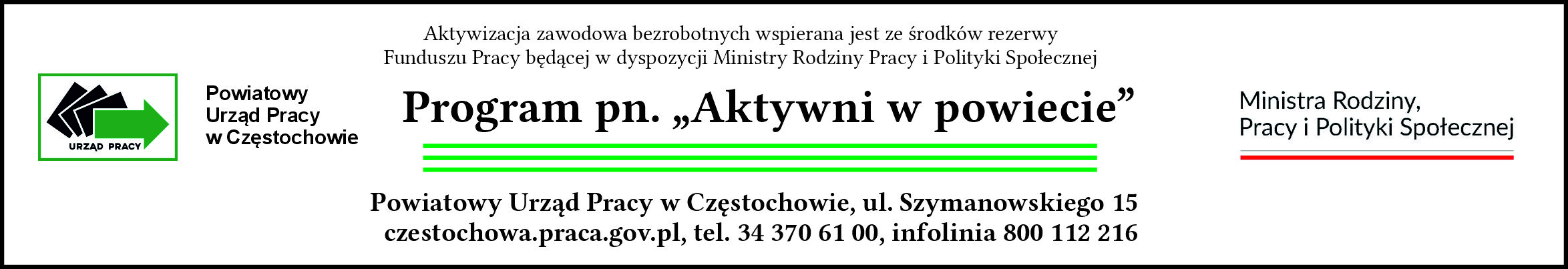 Częstochowa, dnia	nr. rej. wnioskuWnioseko dofinansowanie podjęcia działalności gospodarczejPOUCZENIE:ZŁOŻENIE WNIOSKU NIE ZWALNIA Z OBOWIĄZKU ZGŁASZANIA SIĘ W TERMINACH WYZNACZONYCH PRZEZ POWIATOWY URZĄD PRACY W CZĘSTOCHOWIE ORAZ NA KAŻDE INNE WEZWANIE URZĘDU.ZŁOŻENIE WNIOSKU NIE GWARANTUJE OTRZYMANIA WNIOSKOWANYCH ŚRODKÓW.ZŁOŻONY WNIOSEK WRAZ Z DOKUMENTACJĄ NIE PODLEGA ZWROTOWI.WSZYSTKIE POZYCJE WE WNIOSKU MUSZĄ ZOSTAĆ WYPEŁNIONE, W PRZYPADKU GDY KTÓRYKOLWIEK PUNKT WNIOSKU NIE DOTYCZY WNIOSKODAWCY, NALEŻY WPISAĆ „NIE DOTYCZY”.Dane wnioskodawcy:imię i nazwisko 	PESELstan cywilny 	nr NIPmiejsce zamieszkania (pobyt stały) 	zawód wyuczonyadres do korespondencji                                                    nr telefonuInformacja o wcześniejszym prowadzeniu działalności gospodarczej:rodzaj prowadzonej działalności:	okres prowadzenia działalności gospodarczej:	przyczyna rezygnacji:	posiadam / nie posiadam* z tego tytułu zobowiązań finansowych w ZUS i Urzędzie Skarbowym*niepotrzebne skreślićRodzaj planowanej działalności gospodarczej z podaniem symbolu(i) podklasy rodzaju działalności określonego/ych zgodnie z Polską Klasyfikacją Działalności (PKD 2007):Dokonując rejestracji firmy należy wskazać wyłącznie symbole rodzaju działalności PKD ujęte powyżej, zgodnie z rodzajem planowanej działalności, na prowadzenie której przyznano środki.Adres stałego miejsca wykonywania planowanej działalności gospodarczej:Kalkulacja kosztów związanych z podjęciem działalności oraz źródła ich finansowania:Kwota wnioskowanego dofinansowania:	Wysokość wnioskowanego dofinansowania nie może przekroczyć 6-krotnej wysokości przeciętnego wynagrodzenia. Wnioskowana kwota winna wynikać z kalkulacji kosztów przedstawionej w punkcie 5 wniosku (środki z PUP).Szczegółowa specyfikacja wydatków do poniesienia w ramach dofinansowania:Wydatkowanie i rozliczenie otrzymanego dofinansowania winno być zgodne z danymi ujętymi w powyższej tabeli.Uzasadnienie planowanych wydatków określonych w tabeli pkt.7:Proponowana forma zabezpieczenia zwrotu dofinansowania* :poręczenie cywilne dokonane przez co najmniej dwie osoby fizyczne:imię i nazwisko poręczyciela	imię i nazwisko poręczyciela	imię i nazwisko poręczyciela	weksel z poręczeniem wekslowym (aval) poręczony przez co najmniej dwie osoby fizyczneimię i nazwisko poręczyciela	imię i nazwisko poręczyciela	imię i nazwisko poręczyciela	gwarancja bankowa wydana przez bank:	zastaw na prawach lub rzeczach ustanowiony na 	blokada rachunku bankowego w banku	akt notarialny o poddaniu się egzekucji przez dłużnika.W przypadku formy zabezpieczenia a) oraz b), po przyznaniu środków współmałżonek wnioskującego, poręczyciele oraz ich współmałżonkowie są zobowiązani do osobistego zgłoszenia się w PUP celem podpisania umowy o dofinansowanie podjęcia działalności gospodarczej oraz umów poręczenia.*właściwe zaznaczyćKoszty zabezpieczenia zwrotu dofinansowania ponosi Wnioskodawca.PUP zastrzega sobie wybór proponowanej formy zabezpieczenia zwrotu dofinansowania.Świadomy odpowiedzialności prawnej oświadczam, że dane zawarte w niniejszym wniosku są zgodne z prawdą.(podpis wnioskodawcy)Powiatowy Urząd Pracy w Częstochowie z siedzibą przy ul. Szymanowskiego 15 w Częstochowie jako administrator danych osobowych informuje, że Pani/Pana dane osobowe będą przetwarzane w celu realizacji niniejszego wniosku i będą udostępniane jedynie podmiotom uprawnionym na podstawie przepisów prawa lub umów powierzenia. Dane nie będą transferowane do państw trzecich oraz organizacji międzynarodowych. Podanie danych jest wymagane w związku z realizacją zadania administratora w zakresie niniejszego wniosku na podstawie Ustawy z dnia 20.04.2004 r. o promocji zatrudnienia i instytucjach rynku pracy. Dane będą przetwarzane do momentu ustania celu przetwarzania oraz w celach archiwalnych. Dane nie będą profilowane. Wszelkie informacje związane z danymi osobowymi można uzyskać kontaktując się z inspektorem ochrony danych Powiatowego Urzędu Pracy w Częstochowie pisząc na adres iod@czestochowa.praca.gov.pl.Załączniki:Oświadczenia wnioskodawcy – załącznik nr 1, nr 2 i nr 3 do wniosku.Biznesplan – załącznik nr 4 do wniosku.Klauzula informacyjna dotycząca przetwarzania danych osobowych.Załącznik do rozporządzenia Rady Ministrów z dnia 24.10.2014 r. 
(Dz. U. z 2014 r., poz. 1543) FORMULARZ INFORMACJI PRZEDSTAWIANYCH PRZY UBIEGANIU SIĘ O POMOC DE MINIMIS.Kserokopie dokumentów potwierdzających prawo do lokalu, w którym wykonywana będzie planowana działalność gospodarcza (akt własności, umowa: najmu, wstępna/przedwstępna, przyrzeczenia, dzierżawy, użyczenia, nakaz płatniczy dla podatku od nieruchomości i rolnego) potwierdzone podpisem 
„za zgodność z oryginałem”.W przypadku posiadania orzeczenia o stopniu niepełnosprawności zaświadczenie lekarza medycyny pracy, stwierdzające możliwość prowadzenia samodzielnie deklarowanej działalności.Kserokopie posiadanych kwalifikacji (licencji, certyfikatów, uprawnień, pozwoleń, odbytych szkoleń i kursów, świadectw szkolnych, dyplomów) oraz dokumentów potwierdzających doświadczenie zawodowe do prowadzenia planowanej działalności gospodarczej (świadectw pracy, umów zlecenia, umów o dzieło) potwierdzone podpisem „za zgodność z oryginałem”.Kontrakty, umowy przedwstępne, informacje o możliwości współpracy, zamówienia od odbiorców (zleceniodawców), listy intencyjne.Dokument potwierdzający numer rachunku bankowego (kserokopia umowy rachunku bankowego, zaświadczenie o posiadaniu rachunku lub wyciąg z konta zawierający jedynie dane osobowe posiadacza rachunku oraz numer konta).Załącznik nr 1 do wnioskuOświadczenie składane przez bezrobotnego, absolwenta CIS, absolwenta KIS.Świadomy(a) odpowiedzialności prawnej oświadczam, że:Otrzymałem(am) / nie otrzymałem(am)* bezzwrotnych środków Funduszu Pracy lub innych bezzwrotnych środków publicznych na podjęcie działalności gospodarczej lub rolniczej, założenie lub przystąpienie do spółdzielni socjalnej.Nie posiadałem(am) wpisu do ewidencji działalności gospodarczej, a w przypadku jego posiadania zakończyłem(am) działalność gospodarczą w dniu przypadającym w okresie przed upływem co najmniej 12 miesięcy bezpośrednio poprzedzających dzień złożenia wniosku lub zakończyłem prowadzenie działalności gospodarczej o symbolu i przedmiocie na poziomie podklasy według Polskiej Klasyfikacji Działalności (PKD) innym niż działalność, na którą wnioskuję o dotację w okresie krótszym niż 12 miesięcy od dnia rozpoczęcia prowadzenia działalności gospodarczej.Nie podejmę zatrudnienia w okresie 12 miesięcy od dnia rozpoczęcia prowadzenia działalności gospodarczej.Zobowiązuję się do prowadzenia działalności gospodarczej w okresie 12 miesięcy od dnia jej rozpoczęcia oraz niezawieszania jej wykonania łącznie na okres dłuższy niż 6 miesięcy.Nie byłem(am) karany(a) w okresie 2 lat przed dniem złożenia wniosku za przestępstwo przeciwko obrotowi gospodarczemu, w rozumieniu ustawy z dnia 06.06.1997 r. – Kodeks Karny.Nie złożyłem(am) wniosku o przyznanie dofinansowania lub wniosku o przyznanie jednorazowo środków na założenie lub przystąpienie do spółdzielni socjalnej do innego Starosty.Zapoznałem(am) się z Regulaminem w sprawie przyznawania jednorazowych środków na podjęcie działalności gospodarczej w Powiatowym Urzędzie Pracy w Częstochowie.*niepotrzebne skreślić 		 (data i podpis wnioskodawcy)Załącznik nr 1 a do wnioskuOświadczenie składane przez opiekuna osoby niepełnosprawnej.Świadomy(a) odpowiedzialności prawnej oświadczam że:Otrzymałem(am) / nie otrzymałem(am)* bezzwrotnych środków Funduszu Pracy lub innych bezzwrotnych środków publicznych na podjęcie działalności gospodarczej lub rolniczej, założenie lub przystąpienie do spółdzielni socjalnej.Nie podejmę zatrudnienia w okresie 12 miesięcy od dnia rozpoczęcia prowadzenia działalności gospodarczej.Zobowiązuję się do prowadzenia działalności gospodarczej w okresie 12 miesięcy od dnia jej rozpoczęcia oraz niezawieszania jej wykonywania łącznie na okres dłuższy niż 6 miesięcy.Nie byłem(am) karany(a) w okresie 2 lat przed dniem złożenia wniosku za przestępstwo przeciwko obrotowi gospodarczemu, w rozumieniu ustawy z dnia 06.06.1997 r. – Kodeks Karny.Nie złożyłem(am) wniosku o przyznanie dofinansowania lub wniosku o przyznanie jednorazowo środków na założenie lub przystąpienie do spółdzielni socjalnej do innego starosty.Nie pozostaję w zatrudnieniu i nie wykonuję innej pracy zarobkowej.Nie pobieram świadczenia pielęgnacyjnego lub socjalnego zasiłku opiekuńczego na podstawie przepisów o świadczeniach rodzinnych lub zasiłku dla opiekuna na podstawie przepisów o ustaleniu i wypłacie zasiłków dla opiekunów.Zapoznałem(am) się z Regulaminem w sprawie przyznawania środków na podjęcie działalności gospodarczej w Powiatowym Urzędzie Pracy w Częstochowie.*niepotrzebne skreślić 		(data i podpis wnioskodawcy)Załącznik nr 2 do wniosku(imię i nazwisko wnioskodawcy)	(miejscowość, data)OŚWIADCZENIE O POMOCY PUBLICZNEJŚwiadomy odpowiedzialności prawnej oświadczam, iż w okresie obejmującym bieżący rok podatkowy i poprzedzające go dwa lata podatkowe nie uzyskałem(am/uzyskałem(am)* pomocy de minimis oraz pomocy de minimis w rolnictwie lub rybołówstwie.
W przypadku korzystania z pomocy de minimis oraz pomocy de minimis w rolnictwie lub rybołówstwie w tym okresie należy sporządzić zestawienie według poniższego wzoru lub dołączyć kopię wszystkich zaświadczeń o wysokości otrzymanej pomocy de minimis.*niepotrzebne skreślić 		(data i podpis wnioskodawcy)Załącznik nr 3 do wnioskuOŚWIADCZENIEOświadczam, że podlegam / nie podlegam wykluczeniu z ubiegania się o udzielenie wsparcia na podstawie art. 5l rozporządzenia Rady (UE) nr 833/2014 z dnia 31 lipca 2014r. dotyczącego środków ograniczających w związku z działaniami Rosji destabilizującymi sytuację na Ukrainie, zmienione rozporządzeniem Rady (UE) 2022/576 z dnia 8 kwietnia 2022 r. w sprawie zmiany rozporządzenia (UE) nr 833/2014 (Dz. Urz. UE nr L111 z 8.4.2022).Ponadto oświadczam, iż jestem / nie jestem związany/a z osobami lub podmiotami, względem których stosowane są środki sankcyjne i które figurują na listach unijnych i krajowych oraz znajduję się / nie znajduję się na takiej liście. Przed złożeniem oświadczenia zapoznałem/am się z rejestrem osób/podmiotów objętych przedmiotowymi sankcjami zamieszczonym na stronie BIP MSWiA:www.gov.pl/web/mswia/lista-osob-i-podmiotow-objetych-sankcjami  ....................................................................								           data i podpis wnioskodawcy _________________________________________________________________________Weryfikacja oświadczenia – wypełnia pracownik PUPWyżej wymieniony przedsiębiorca/pracodawca figuruje / nie figuruje w rejestrze osób/ podmiotów objętych przedmiotowymi sankcjami zamieszczonym na stronie BIP MSWiA: www.gov.pl/web/mswia/lista-osob-i-podmiotow-objetych-sankcjami  .......................................................							                data weryfikacji i podpis pracownika*niewłaściwe skreślić								Załącznik nr 4 do wnioskuBIZNESPLANSzczegółowy opis proponowanego przedsięwzięcia.Uzasadnienie rozpoczęcia planowanego przedsięwzięcia, opis profilu i zakresu działalności firmy, w tym opis produktów/usług/towarów jakie będą oferowane na rynku oraz plany zatrudnienia pracowników:Potencjalni klienci planowanej działalności gospodarczej (przedwstępne umowy, kontakty handlowe, oświadczenia o współpracy):Analiza rynku na którym firma zamierza działać (lokalizacja, zasięg terytorialny, wskazanie głównych konkurentów):Miejsca i źródła zaopatrzenia – analiza przyszłych dostawców:Opis działań podjętych w celu realizacji przedsięwzięcia (promocja, pozyskanie klientów, zaangażowanie środków, przeprowadzone badanie rynku itp.)Atuty firmy (posiadane do prowadzenia planowanej działalności: pozwolenia, doświadczenie zawodowe, kwalifikacje; lokal do wykonywania planowanej działalności gospodarczej ze wskazaniem: liczby pomieszczeń, powierzchni w m2, stanu technicznego, wyposażenia i infrastruktury pomieszczenia; posiadane środki transportu, maszyny i urządzenia, zaplecze materiałowe, własne środki pieniężne, innowacyjność przedsięwzięcia, inne):Analiza SWOTMocne strony – wewnętrzne czynniki pozytywne – należy wymienić m.in. atuty swojego pomysłu, zalety proponowanych towarów/usług, własne umiejętności, które są niezbędne dla powodzenia przedsięwzięcia np. lokalizacja firmy; wysoki poziom wykształcenia (kwalifikacji) i/lub doświadczenie zawodowe właściciela odpowiadające zakresowi działalności firmy; własna sieć sprzedaży; zróżnicowany produkt firmy; nowoczesny sprzęt; jakość produktu; innowacyjność produktu/usługi; ustabilizowana cena; przewaga konkurencyjna; dobra znajomość rynku, itp.Słabe strony – wewnętrzne czynniki negatywne – należy wymienić m.in. czynniki , które stanowią o przewadze konkurencji, ale na które mamy realny wpływ np. niska jakość produktów; brak nowych technologii; słaba reklama firmy na rynku; słabe zdolności w zarządzaniu firmą; niewystarczający kapitał własny; niewystarczające doświadczenie właściciela w prowadzeniu własnej działalności gospodarczej; brak w ofercie produktów i usług, których nie oferowaliby konkurenci; konieczność wynajmowania lokalu; nieznajomość dostawców towarów i usług; małe zasoby finansowe; brak przewagi nad konkurencją; niewywiązywanie się z zamówień w określonym terminie itp.Szanse – zewnętrzne czynniki pozytywne – należy wymienić m.in. zjawiska i tendencje w otoczeniu, które odpowiednio wykorzystane, staną się impulsem do rozwoju firmy np. wejście na nowy rynek; poszerzenie asortymentu firmy; wzrost popytu na produkt/usługi; zmniejszenie opodatkowania; korzystna zmiana w prawie; nowa metoda sprzedaży; nowa kampania reklamowa; pozyskanie kompetentnych pracowników; rosnąca zamożność społeczeństwa; możliwość rozszerzenia działalności o nowe towary/produkty i usługi itp.Zagrożenia – zewnętrzne czynniki negatywne – należy wymienić m.in. bariery rozwoju firmy wynikające z sytuacji makro i mikroekonomicznej, utrudnienia wynikające z przewagi konkurencji, zmiennych warunków na rynku towarów/usług, przeszkody wynikające z sytuacji politycznej i gospodarczej kraju i Europy np. zmiana systemu podatkowego; rosnąca konkurencja na rynku; duża liczba konkurencyjnych firm o stabilnej pozycji na rynku; wolny wzrost rynku; niskie dochody ludności; bezrobocie; zmiany potrzeb klientów; zubożenie społeczeństwa; niekorzystna zmiana w prawie; sezonowość produktu; wysokie koszty zatrudnienia pracowników; wzrost cen najmu lokalu; niskie ceny towarów i usług u konkurencji; wpływ warunków atmosferycznych; plany konkurencji itp.Wskazanie potencjalnych ryzyk, które mogą się przyczynić do upadku planowanej działalności wraz z propozycją działań zaradczych, jakie zostaną podjęte, aby zagwarantować utrzymanie planowanej działalności gospodarczej na rynku przez okres minimum 1 rokunp. modernizacja parku maszynowego, zmiana/rozszerzenie asortymentu, zmiana polityki cenowej, podniesienie kwalifikacji, kompetencji, podniesienie wydajności pracy, rozszerzenie zasięgu rynku docelowego, zmiana lokalizacji, działania promocyjne, zatrudnienie wykwalifikowanych pracowników, itp.Przewidywane przychody za okres pierwszych 12 miesięcy prowadzenia działalności gospodarczej (w zł):Jeśli przez pierwsze 12 miesięcy prowadzenia działalności gospodarczej planowane są zmiany cen proszę podać wartość produktu/usługi/towaru uśrednioną. W przypadku zbyt małej ilości wierszy można dodać dodatkowe pozycje.Przewidywana forma opodatkowania podatkiem dochodowym:Przewidywane efekty ekonomiczne prowadzenia działalności gospodarczej – analiza finansowa przychodów i kosztów planowanej działalności za 12 miesięcy.Proszę uwzględnić dane dotyczące wielkości przychodów za poszczególne kwartały z tabeli powyżej.Próg rentowności:Obliczanie kosztów zmiennych przypadających na każdą złotówkę przychodu:kjz = koszty zmienne roczne : przychody rocznekjz = 	 : 	 = 	Obliczenie progu rentowności:BEP = koszty stałe roczne : (1-kjz)BEP = 	 : (1-	) = 	(data i podpis wnioskodawcy)Lp.Wyszczególnienie kosztów Koszty (w zł)związanych z podjęciem działalności gospodarczejŚrodki własneŚrodki z PUPOgółem12345suma 3+41.Środki trwałe, urządzenia, maszyny2.Pozyskanie lokalu3.Towary, materiały4.Gotówka5.Inne, (jakie)OGÓŁEMLp.Rodzaj zakupu:Sztuk:Kwota brutto w zł:Razem:Lp.Rodzaj zakupu:Uzasadnienie:Lp.Organ udzielającypomocyPodstawaprawnaDzieńudzieleniapomocyWartośćpomocyw euroNr programupomocowego, decyzji lub umowy1.2.3.4.5.Łącznie:Analiza ma na celu ustalenie mocnych iAnaliza obejmuje również potencjalne szanseprawidłowe funkcjonowanie firmy.słabych stron przedsięwzięcia.oraz zagrożenia, które mogą wpłynąć na MOCNE STRONYSŁABE STRONYSZANSEZAGROŻENIAWyszczególnienie:- produktów planowanych do wytworzenia,Cena produktu/ usługi/towaru(brutto w zł)Planowany ilościowy i wartościowy (brutto w zł) poziom sprzedaży produktów/usług/towarów od przewidywanej daty rozpoczęcia działalnościgospodarczej.Planowany ilościowy i wartościowy (brutto w zł) poziom sprzedaży produktów/usług/towarów od przewidywanej daty rozpoczęcia działalnościgospodarczej.Planowany ilościowy i wartościowy (brutto w zł) poziom sprzedaży produktów/usług/towarów od przewidywanej daty rozpoczęcia działalnościgospodarczej.Planowany ilościowy i wartościowy (brutto w zł) poziom sprzedaży produktów/usług/towarów od przewidywanej daty rozpoczęcia działalnościgospodarczej.Planowany ilościowy i wartościowy (brutto w zł) poziom sprzedaży produktów/usług/towarów od przewidywanej daty rozpoczęcia działalnościgospodarczej.Planowany ilościowy i wartościowy (brutto w zł) poziom sprzedaży produktów/usług/towarów od przewidywanej daty rozpoczęcia działalnościgospodarczej.Planowany ilościowy i wartościowy (brutto w zł) poziom sprzedaży produktów/usług/towarów od przewidywanej daty rozpoczęcia działalnościgospodarczej.Planowany ilościowy i wartościowy (brutto w zł) poziom sprzedaży produktów/usług/towarów od przewidywanej daty rozpoczęcia działalnościgospodarczej.Planowany ilościowy i wartościowy (brutto w zł) poziom sprzedaży produktów/usług/towarów od przewidywanej daty rozpoczęcia działalnościgospodarczej.-usług planowanych do wykonywania,- towarów planowanych do sprzedaży.I kwartał prowadzeniadziałalnościI kwartał prowadzeniadziałalnościII kwartał prowadzeniadziałalnościII kwartał prowadzeniadziałalnościIII kwartał prowadzeniadziałalnościIII kwartał prowadzeniadziałalnościIV kwartał prowadzeniadziałalnościIV kwartał prowadzeniadziałalnościWartość sprzedażyza rok prowadzeniaPrzewidywana liczba produktów/ usług/towarówWartośćPrzewidywana liczba produktów/ usług/towarówWartośćPrzewidywana liczba produktów/ usług/towarówWartośćPrzewidywana liczba produktów/ usług/towarówWartośćdziałalnościRazem:Razem:Razem:Razem:Przychód za rok prowadzenia działalności (suma wartości sprzedaży za rok prowadzenia działalności za poszczególne produkty/usługi/towary)Przychód za rok prowadzenia działalności (suma wartości sprzedaży za rok prowadzenia działalności za poszczególne produkty/usługi/towary)Przychód za rok prowadzenia działalności (suma wartości sprzedaży za rok prowadzenia działalności za poszczególne produkty/usługi/towary)Przychód za rok prowadzenia działalności (suma wartości sprzedaży za rok prowadzenia działalności za poszczególne produkty/usługi/towary)Przychód za rok prowadzenia działalności (suma wartości sprzedaży za rok prowadzenia działalności za poszczególne produkty/usługi/towary)Przychód za rok prowadzenia działalności (suma wartości sprzedaży za rok prowadzenia działalności za poszczególne produkty/usługi/towary)Przychód za rok prowadzenia działalności (suma wartości sprzedaży za rok prowadzenia działalności za poszczególne produkty/usługi/towary)Przychód za rok prowadzenia działalności (suma wartości sprzedaży za rok prowadzenia działalności za poszczególne produkty/usługi/towary)Przychód za rok prowadzenia działalności (suma wartości sprzedaży za rok prowadzenia działalności za poszczególne produkty/usługi/towary)Razem:Lp.I kwartał prowadzenia działalnościII kwartał prowadzenia działalnościIII kwartał prowadzenia działalnościIV kwartał prowadzenia działalnościSuma za rok prowadzenia działalności1.Razem przychody z działalności:2.Koszty stałe:(2a+2b+2c+2d+2e+2d)2a2b2c2d2e2f3.Koszty zmienne:(3a+3b+3c+3d+3e+3f)3a3b3c3d3e3f4.Suma kosztów stałych i zmiennych (2+3)5.Zysk brutto (1-4)6.Podatek dochodowy7.Zysk netto (5-6)